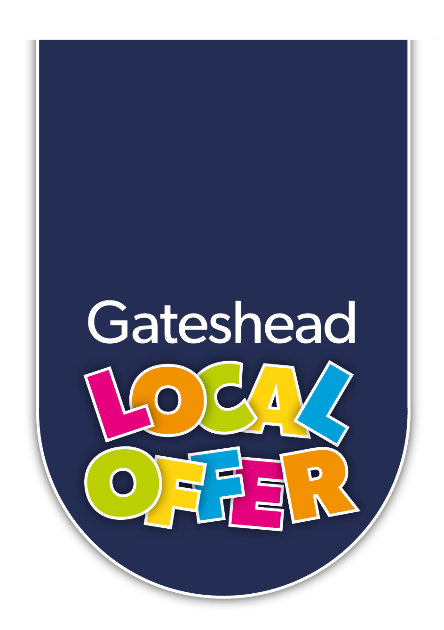 learningSkillslearningSkillslearningSkillslearningSkillslearningSkillslearningSkillsMainstream ProvisionMainstream ProvisionMainstream ProvisionLearning Disabilities ProvisionLearning Disabilities ProvisionLearning Disabilities ProvisionCourseStudy Programme (including Alternative Education)TraineeshipApprenticeshipsIndependenceEmployment and Further EducationPersonal ProgressWho for?For 13-18 year olds not in education or full time employmentFor 16-24 year oldsnot in education or full time employmentFor young people who want to work but also want on-the-job trainingFor young people whose main focus is to become more independentFor young people whose main focus is to enter employment and/or Further EducationFor young people whose main focus is to enjoy a range of learning activitiesLevelEntry 3- L2Entry 3- L2Level 2- Level 6Pre Entry- Entry Level 2Entry Level 3- Level 1Pre Entry- Level 1Some learners may combine some or all of these categories in their personalised programmeSome learners may combine some or all of these categories in their personalised programmeSome learners may combine some or all of these categories in their personalised programmeEntry requirementsEntry Level 1 reading and writing skillsEntry Level 1 reading and writing skillsBe able to achieve Level 1 or 2 functional skillsIf help is needed with personal care, then they will need to bring their own support for thisCan demonstrate (through previous education or experience) that they can work at this academic levelIf help is needed with personal care, then they will need to bring their own support for thisWeblinkYoung People 13-24 | learningSkills (mylearningskills.co.uk)Leavers | learningSkills (mylearningskills.co.uk)Young People 13-24 | learningSkills (mylearningskills.co.uk)Leavers | learningSkills (mylearningskills.co.uk)Leavers | learningSkills (mylearningskills.co.uk)Learning Difficulties | learningSkills (mylearningskills.co.uk)Learning Difficulties | learningSkills (mylearningskills.co.uk)Learning Difficulties | learningSkills (mylearningskills.co.uk)